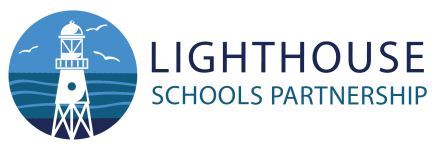 LSP Computing Plans and Key Information2021-2022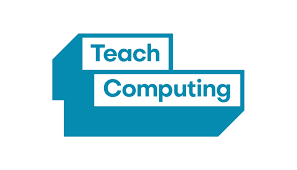 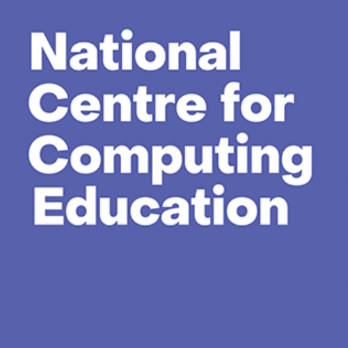 Intent*Networks are not part of the key stage 1 national curriculum for computing but the title is used as a strand across primary.Teach Computing – Key informationThe LSP computing curriculum is based on the Teach Computing. Each year group has 6 units with 6 lessons per unit which have a spiral progression and build on prior learning and experiences of concept and skills. Teaching order: The order in which to teach units within a school year is not prescribed, other than for the two ‘Programming’ units for each year group, which build on each other. It is recommended that the ‘Programming’ and ‘Creating media’ units be revisited in two different terms within the school year, so that the concepts and skills can be revisited and consolidated. Otherwise, schools can choose the order in which they teach the units, based on the needs of their pupils and other topics or events that are happening throughout the school year, to make use of cross-curricular links wherever possible.Learning graphs are provided as part of each unit and demonstrate progression through concepts and skills. In order to learn some of those concepts and skills, pupils need prior knowledge of others, so the learning graphs show which concepts and skills need to be taught first and which could be taught at a different time. In each year group, there are two ‘Programming’ units of work, but only one ‘Programming’ learning graph. The second ‘Programming’ unit builds on the content that was taught in the first ‘Programming’ unit so closely that there is no specific divide where one ends and the other begins. Online safety: The unit overviews for each unit show the links between the content of the lessons and the national curriculum and Education for a Connected World framework (ncce.io/efacw). These references have been provided to show where aspects relating to online safety, or digital citizenship, are covered within the Teach Computing Curriculum. Not all of the objectives in the Education for a Connected World framework are covered in the Teach Computing Curriculum, as some are better suited to personal, social, health, and economic (PSHE) education; spiritual, moral, social, and cultural (SMSC) development; and citizenship. However, the coverage required for the computing national curriculum is provided. Schools should decide for themselves how they will ensure that online safety is being managed effectively in their setting, as the scope of this is much wider than just curriculum content.Progression across key stages: All learning objectives have been mapped to the National Centre for Computing Education’s taxonomy of ten strands, which ensures that units build on each other from one key stage to the next.Within the Teach Computing Curriculum, every year group learns through units within the same four themes, which combine the ten strands of the National Centre for Computing Education’s taxonomy (see table below). This approach allows us to use the spiral curriculum approach.Software and hardware resources: Computing is intrinsically linked to technology and therefore requires that pupils experience and use a range of digital tools and devices. To make the units of work more accessible to pupils and teachers, the materials include screenshots, videos, and instructions, and these are based on the tools listed in the table below. The lists below should not be seen as an explicit requirement for schools. Schools may choose to use alternative tools that offer the same features as described in the units. All of the learning objectives can be met with alternative hardware and software, as the learning objectives are not designed to be tool-specific.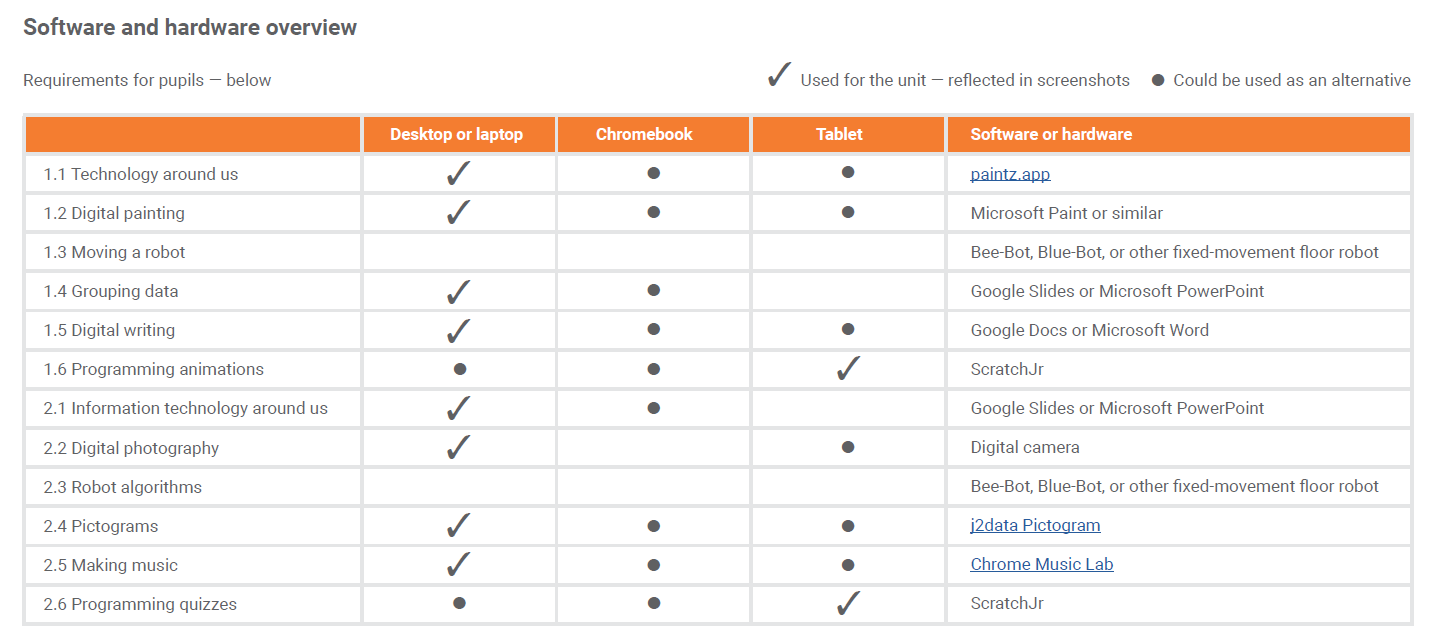 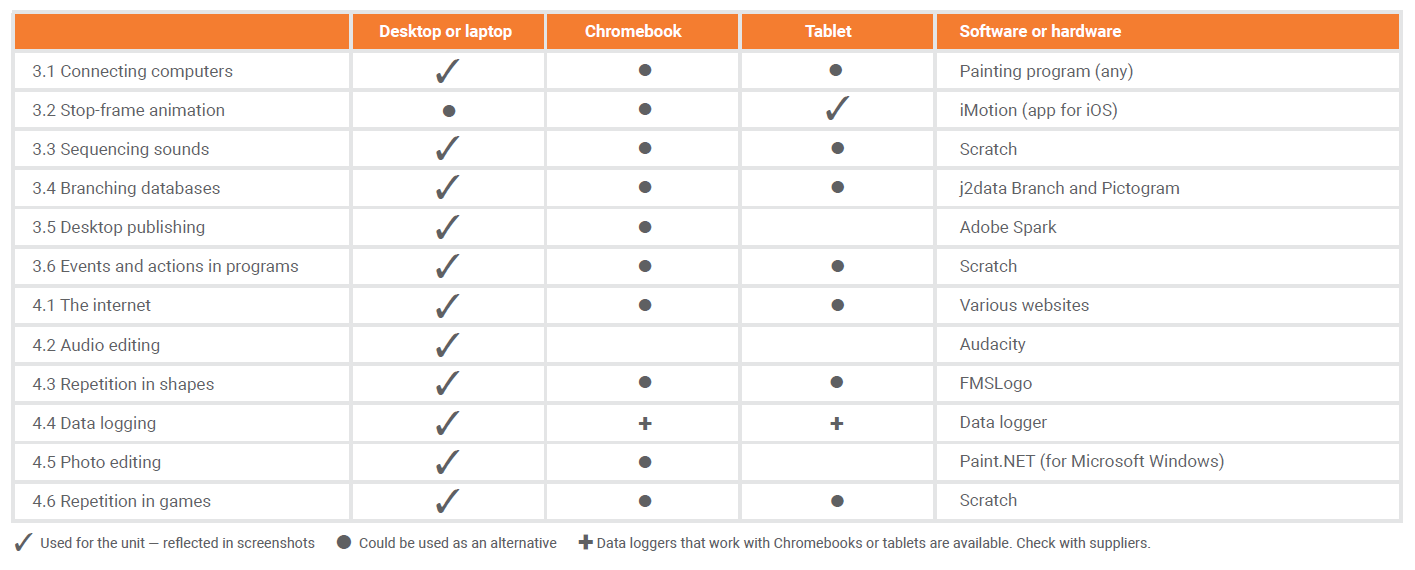 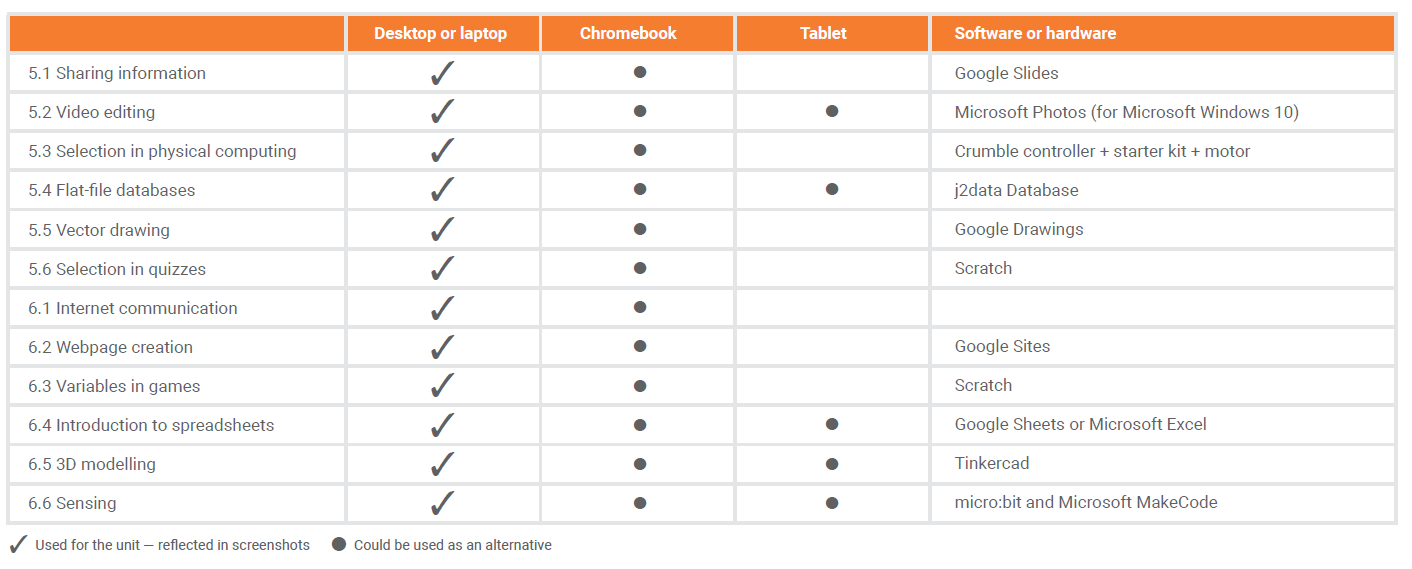 *Networks are not part of the key stage 1 national curriculum for computing but the title is used as a strand across primary.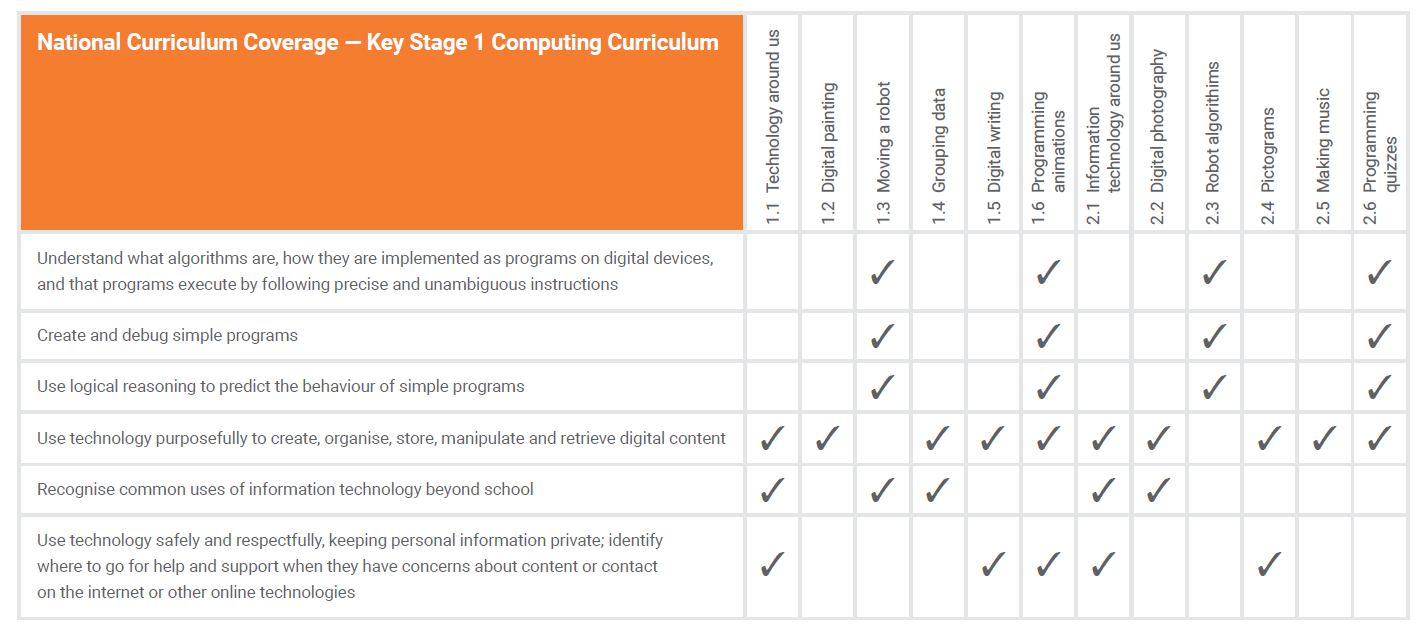 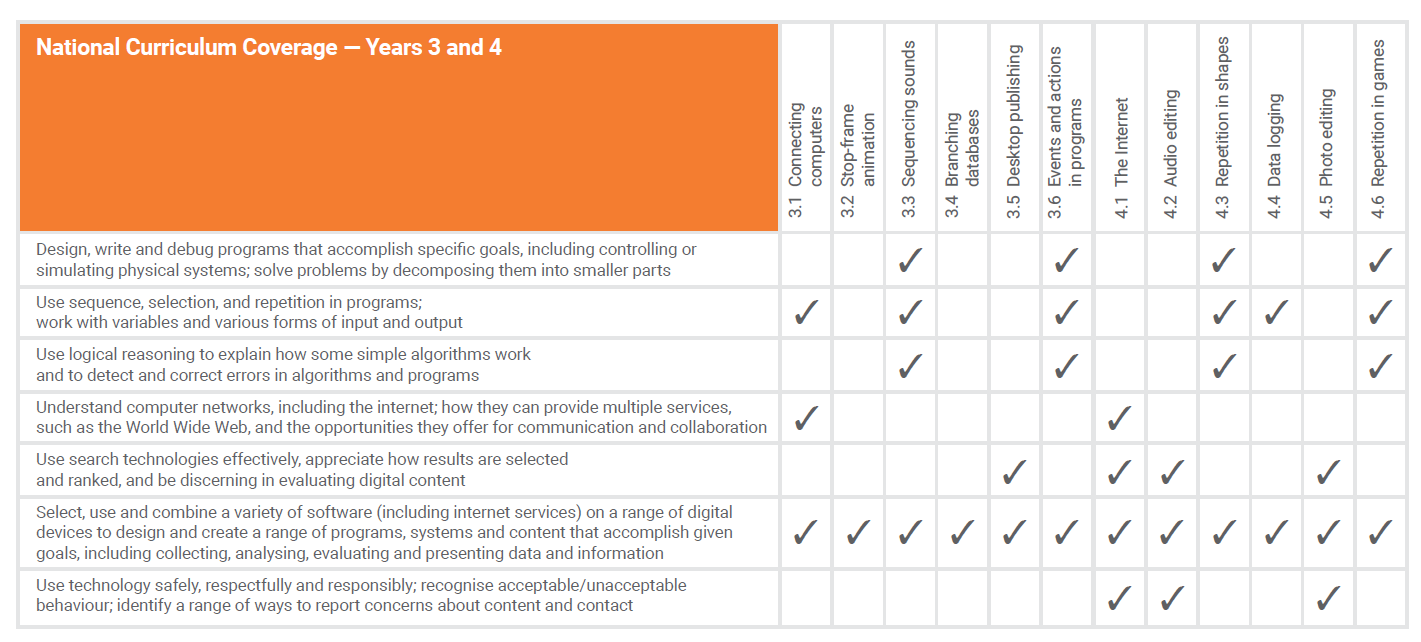 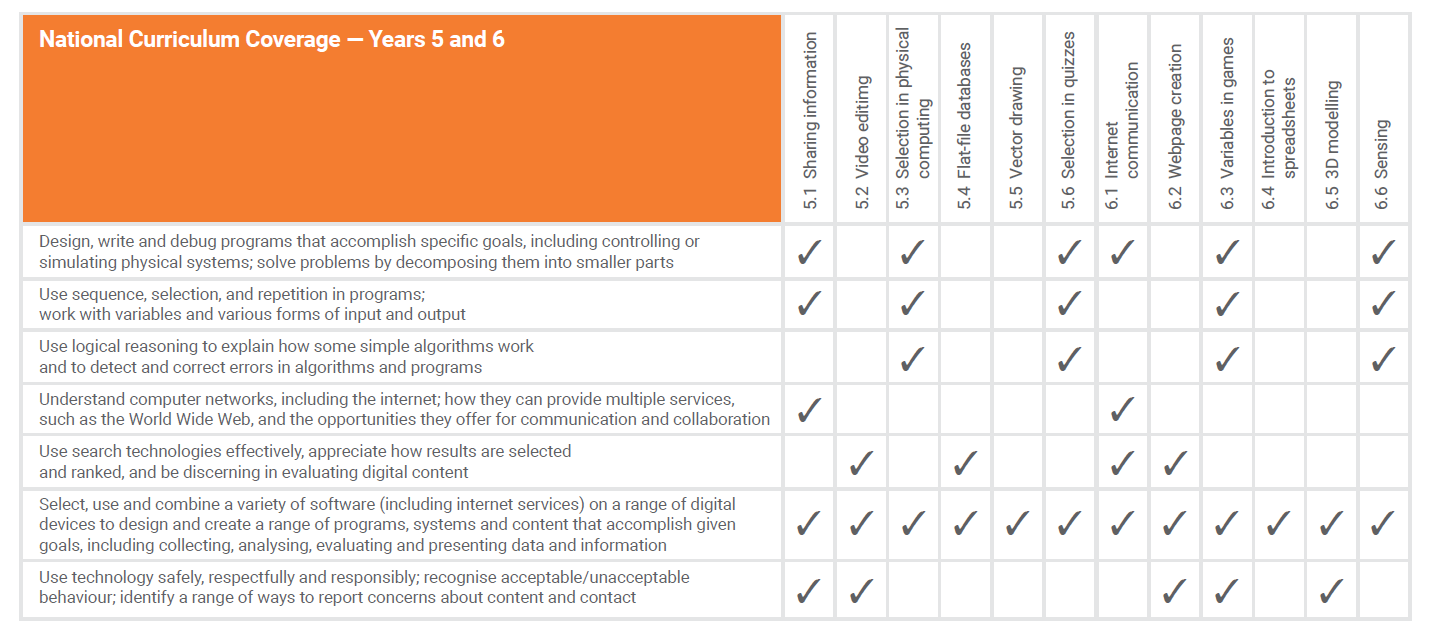 Contents Intent Curriculum Map Overview Long Term Plan Teach Computing – key information Teaching orderLearning graphsOnline safety Progression and taxonomyResources (software and hardware)National Curriculum coverage Overview for all years 1 - 6Computing LTPYear 1Year 2Year 3Year 4Year 5Year 6AutumnComputing systemsand networks Technology around us (1.1)*Creating media A Digital painting(1.2)Computing systemsand networks Information technologyaround us(2.1)*Creating media ADigital photography(2.2)Computing systemsand networks Connectingcomputers(3.1)Creating media AStop-frameanimation(3.2)Computing systemsand networks Theinternet(4.1)Creating media AAudioediting(4.2)Computing systemsand networks Sharinginformation(5.1)Creating media AVideoediting(5.2)Computing systemsand networks Internetcommunication(6.1)Creating media AWebpagecreation(6.2)Spring Programming A Moving a robot(1.3)Data and information Grouping data(1.4)Programming A Robot algorithms(2.3)Data and information Pictograms(2.4)Programming A Sequencingsounds(3.3)Data and information Branchingdatabases(3.4)Programming A Repetitionin shapes(4.3)Data and information Datalogging(4.4)Programming A Selection inphysical computing(5.3)Data and information Flat-filedatabases(5.4)Programming A Variablesin games(6.3)Data and information Introduction tospreadsheets(6.4)SummerCreating media B Digital writing(1.5)Programming B Programminganimations(1.6)Creating media B Making music(2.5)Programming B Programming quizzes(2.6)Creating media BDesktoppublishing(3.5)Programming B Events and actionsin programs(3.6)Creating media BPhotoediting(4.5)Programming B Repetitionin games(4.6)Creating media BVectordrawing(5.5)Programming B Selectionin quizzes(5.6)Creating media B3Dmodelling(6.5)Programming B Sensing(6.6)Teach Computing TaxonomyTeach Computing TaxonomyTeach Computing TaxonomyAbbreviationStrandDescriptionNWNetworksUnderstand how networks can be used to retrieve and share information, and how they come with associated risksCMCreating MediaSelect and create a range of media including text, images, sounds, and videoDIData & InformationUnderstand how data is stored, organised, and used to represent real-world artefacts and scenariosDDDesign & DevelopmentUnderstand the activities involved in planning, creating, and evaluating computing artefactsCSComputing SystemsUnderstand what a computer is, and how its constituent parts function together as a wholeITImpact of TechnologyUnderstand how individuals, systems, and society as a whole interact with computer systemsALAlgorithmsBe able to comprehend, design, create, and evaluate algorithmsPGProgrammingCreate software to allow computers to solve problemsETEffective Use of toolsUse software tools to support computing workSSSafety & SecurityUnderstand risks when using technology, and how to protect individuals and systemsPrimary ThemesComputing systemsand networksProgrammingData and informationCreating mediaTaxonomy StrandsComputer systemsComputer networksProgrammingAlgorithmsDesign and developmentData and informationCreating mediaDesign and developmentTaxonomy StrandsEffective use of toolsEffective use of toolsEffective use of toolsEffective use of toolsTaxonomy StrandsImpact of technologyImpact of technologyImpact of technologyImpact of technologyTaxonomy StrandsSafety and securitySafety and securitySafety and securitySafety and security